DENAR 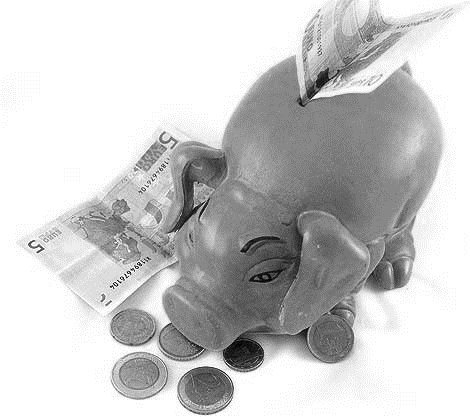 Kaj pomeni, da je denar plačilno sredstvo? Kako so v preteklosti ljudje plačevali? Zakaj pravimo, da je denar tudi menjalni posrednik?Dopolni.Ker lahko denar izrazi tudi oceno izdelka, obliko, uporabnost, kakovost…pravimo, da ima denar funkcijo __________________ __________________.Ali je denar lahko tudi hranilec vrednosti – nek zaklad? Kaj to pomeni? Kam je najbolje spraviti denar, ki ga ne potrebujemo?Katere oblike denarja poznamo? Naštej jih.Kje je nastal prvi denar in kako je bil izdelan?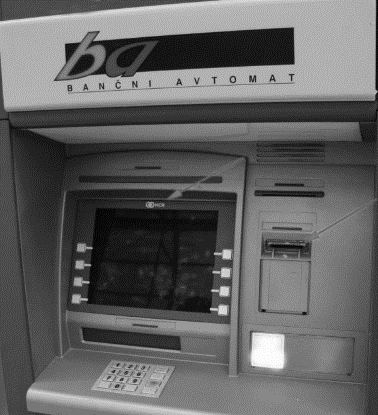 Kje so naredili prvi papirnat denar? Kdaj?Katera banka je izdala prve prave bankovce in kdaj?Na katera dva načina običajno plačujemo?Zakaj imamo ljudje svoj osebni bančni račun?Kako poteka dvig ali plačilo preko bankomata?Kdaj se ljudje odločijo za obročno plačilo in kako poteka?Denar lahko tudi oplemenitimo. Kaj to pomeni? Kako tako privarčevanemu znesku še pravimo?Varčevanje z delnicami je lahko tvegano. Zakaj?Kaj so vzajemni skladi? 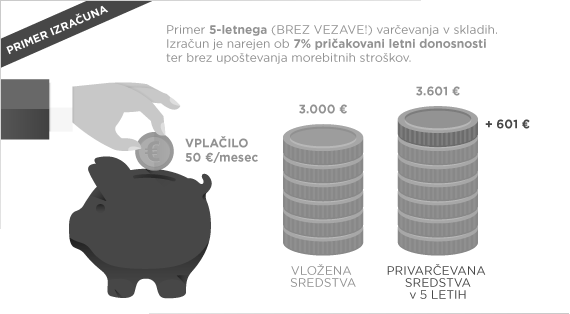 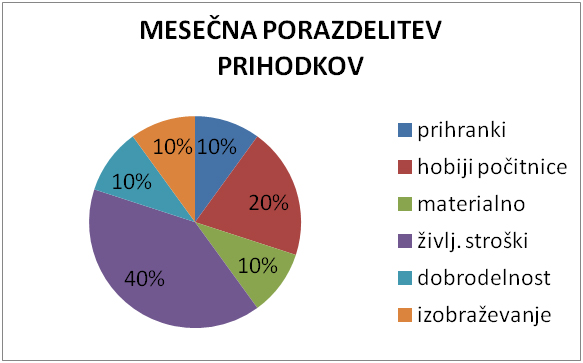 